Протокол № 39Об итогах закупа медицинских изделий способом запроса ценовых предложений на 2020 годг. Алматы                                                                                                                                                                                           «19» октября 2020 г.1. Некоммерческое акционерное общество "Казахский национальный медицинский университет имени С.Д. Асфендиярова", находящегося по адресу г. Алматы, ул. Толе Би 94, в соответствии с п.103 главой 10 Правил организации и проведения закупа лекарственных средств и медицинских изделий, фармацевтических услуг утвержденного Постановлением Правительства Республики Казахстан от 30 октября 2009 года №1729, провел закуп способом запроса ценовых предложений по следующим наименованиям:   Выделенная сумма 875 000,00 (восемьсот семьдесят пять тысяч) тенге.        Место поставки товара: г. Алматы,  Университетская клиника  «Аксай» мкр. Тастыбулак, ул. Жана-Арна, д.14/1.2. Наименование потенциальных поставщиков, представивших ценовое предложение до истечения окончательного срока предоставления ценовых предложений:ТОО «Mitek Almaty» (Митек Алматы) - г. Алматы, пр. Сейфуллина, уг.ул. Маметова 404/67, оф. 301 (14.10.2020 г. 15:00)3. Организатор закупок Некоммерческое акционерное общество "Казахский национальный медицинский университет имени С.Д. Асфендиярова" по результатам оценки и сопоставления ценовых предложений потенциальных поставщиков РЕШИЛА: - определить победителем ТОО «Mitek Almaty» (Митек Алматы) - г. Алматы, пр. Сейфуллина, уг.ул. Маметова 404/67, оф. 301 по лотам № 1-2 на основании предоставления только одного ценового предложения и заключить с ним договор на сумму 875 000,00 (восемьсот семьдесят пять тысяч) тенге.Победитель представляет Заказчику или организатору закупа в течение десяти календарных дней со дня признания победителем пакет документов, подтверждающие соответствие квалификационным требованиям, согласно главе 10, пункта 113 Постановления Правительства РК от 30.10.2009 г. №1729.          Председатель комиссии:Финансовый директор                                                                                                                     _______________________      Утегенов А.К.Члены комиссии:                                                                               Руководитель университетской клиники                                                                                   ________________________   Тажиев Е.Б.Руководитель отдела по работе с университетскими клиниками                                         ________________________    Аимбетов А.Т.Руководитель отдела лекарственного обеспечения                                                                  ________________________      Адилова Б.А.Юрист юридического управления                                                                                                ________________________     Ахмет А. Н.Секретарь комиссии:                                                                                                                    _________________________ Салиахметова Д.О.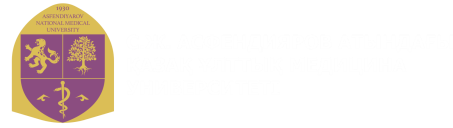 "С.Д. Асфендияров атындағы Қазақ ұлттық медицина университеті" Коммерциялық емес акционерлік қоғамы
Некоммерческое акционерное общество "Казахский национальный медицинский университет имени С.Д. Асфендиярова""С.Д. Асфендияров атындағы Қазақ ұлттық медицина университеті" Коммерциялық емес акционерлік қоғамы
Некоммерческое акционерное общество "Казахский национальный медицинский университет имени С.Д. Асфендиярова"П.ПНаименование  ТовараКраткое описание

Ед
измКол-воЦена за единицу товара
(в тенге)Общая стоимость Товара
(в тенге)1Катетер для перитониального диализа 31 см Педиатрические катетеры для перитониального диализа с двумя манжетами, 31 смшт1035 000,00350 000,002Катетер для перитониального диализа 42 см Педиатрические катетеры для перитониального диализа с двумя манжетами, 42 см.шт1535 000,00525 000,00Итого:Итого:Итого:Итого:Итого:Итого:875 000,00П.ПНаименование  ТовараКраткое описание
Ед
измКол-воЦена за единицу товара
(в тенге)ТОО «Mitek Almaty» (Митек Алматы)П.ПНаименование  ТовараКраткое описание
Ед
измКол-воЦена за единицу товара
(в тенге)цена1Катетер для перитониального диализа 31 см Педиатрические катетеры для перитониального диализа с двумя манжетами, 31 смшт1035 000,0035 000,002Катетер для перитониального диализа 42 см Педиатрические катетеры для перитониального диализа с двумя манжетами, 42 см.шт1535 000,0035 000,00